NVŠ programų „Krepšinio abėcėlė“ ir „Mesk į krepšį“ veiklaVaikai dalyvavo mažų miestelių u11 varžybose.  Varžybos praėjo sklandžiai, vaikai pasisėmė gerų emocijų ir visi gavo šansą išbėgti į aikštelę. Keletą kadrų iš varžybų prieš Pasvalio bendraamžius.Laisvasis mokytojas Algirdas Kriaučiūnas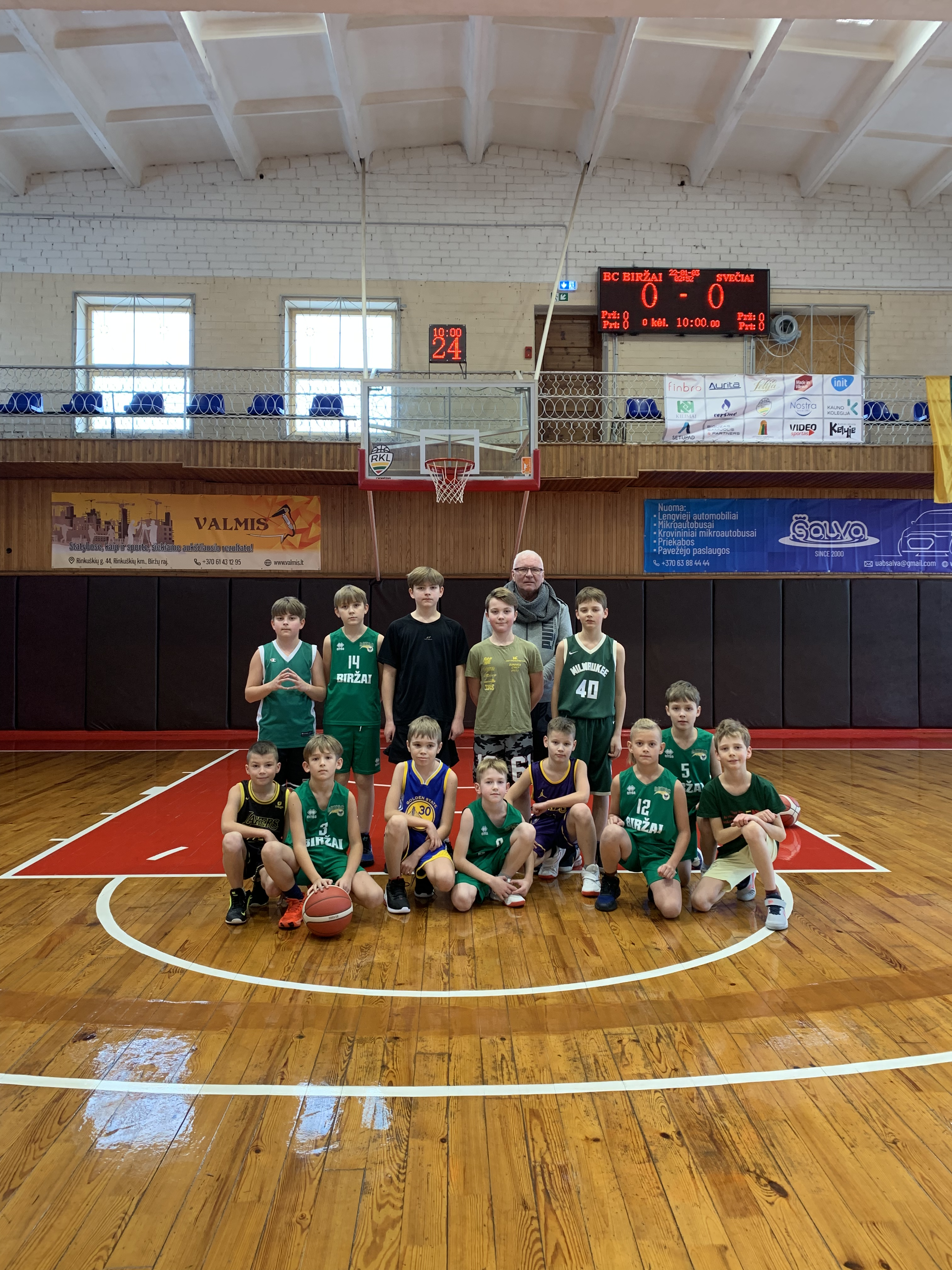 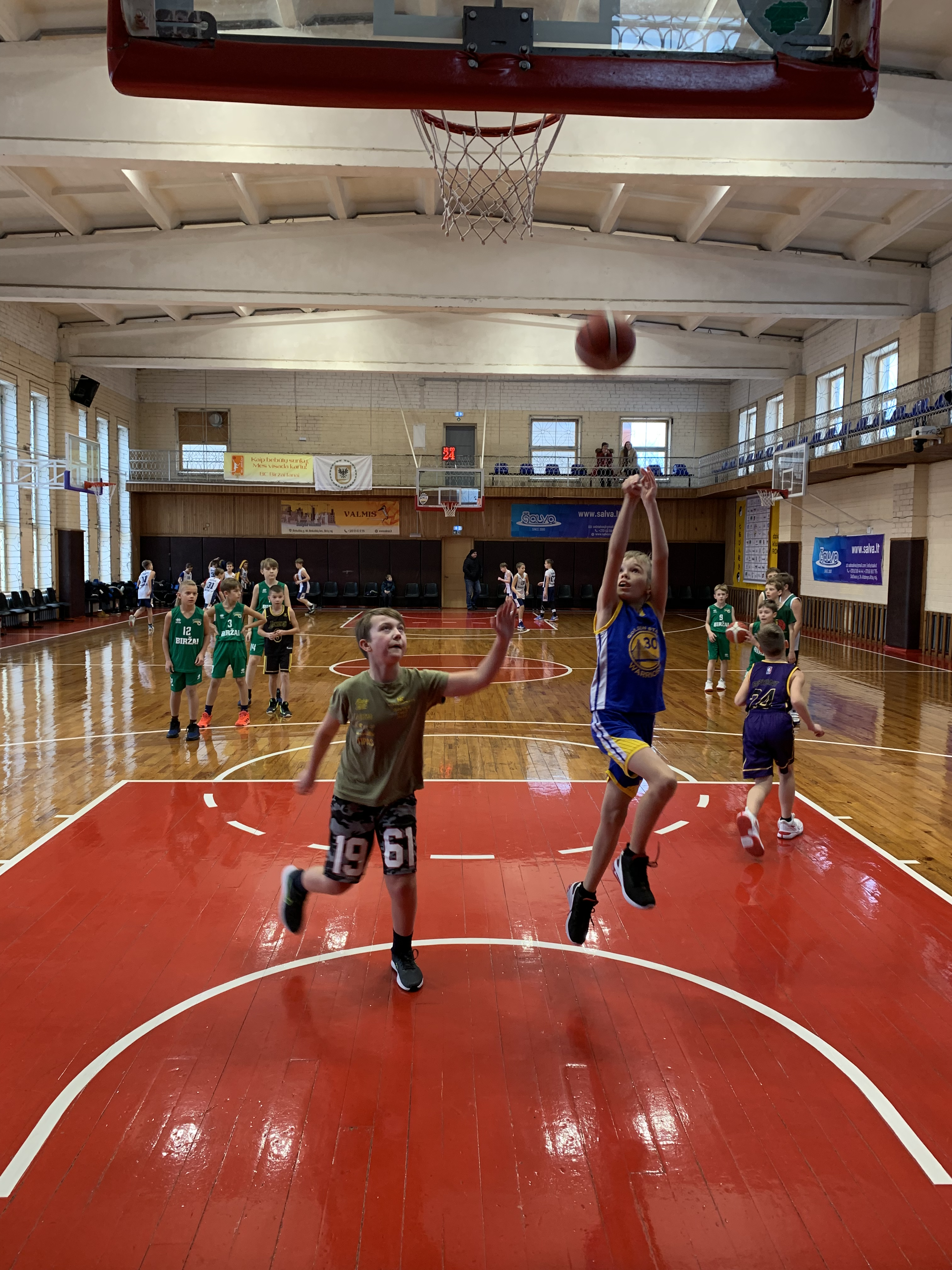 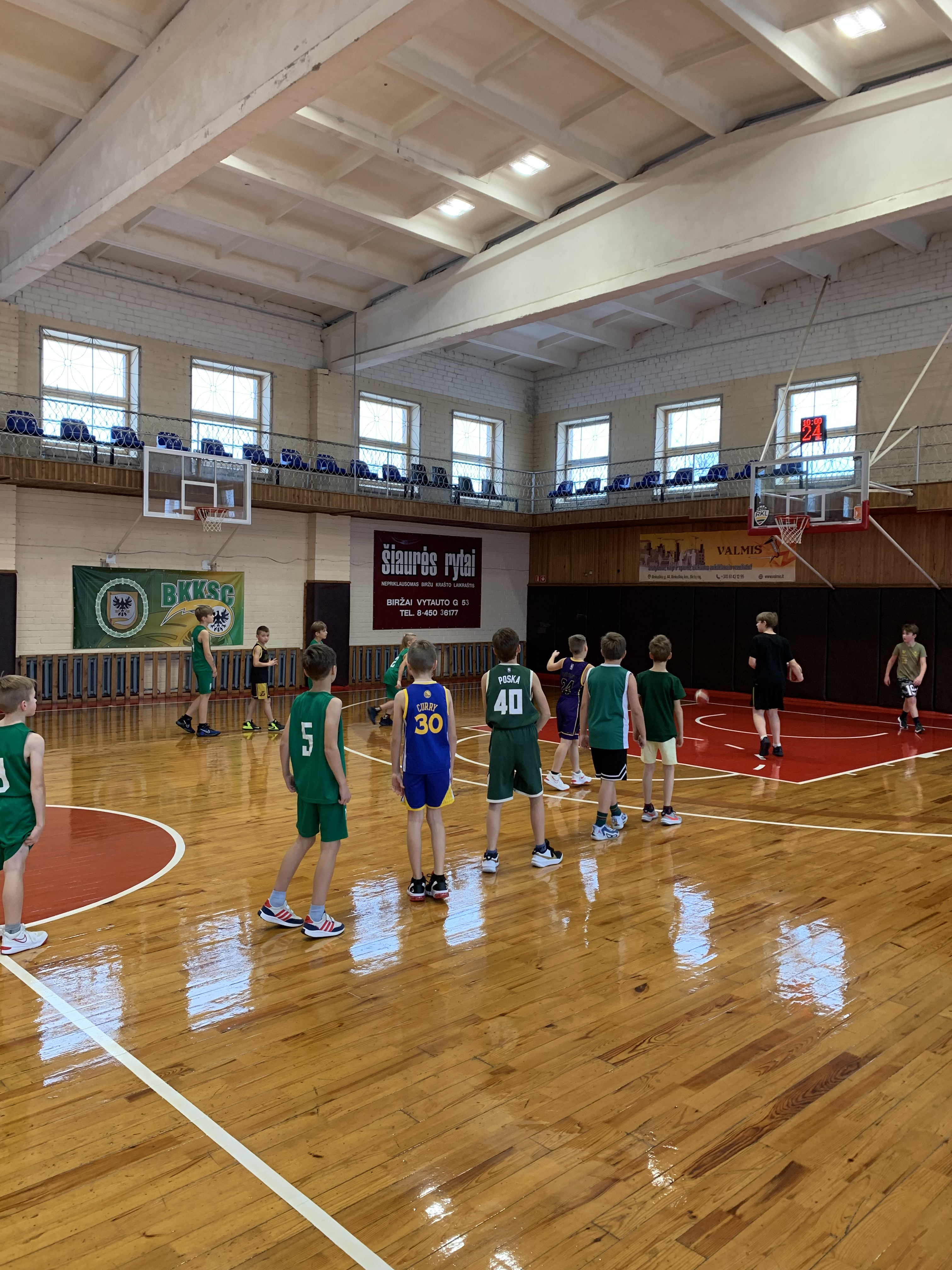 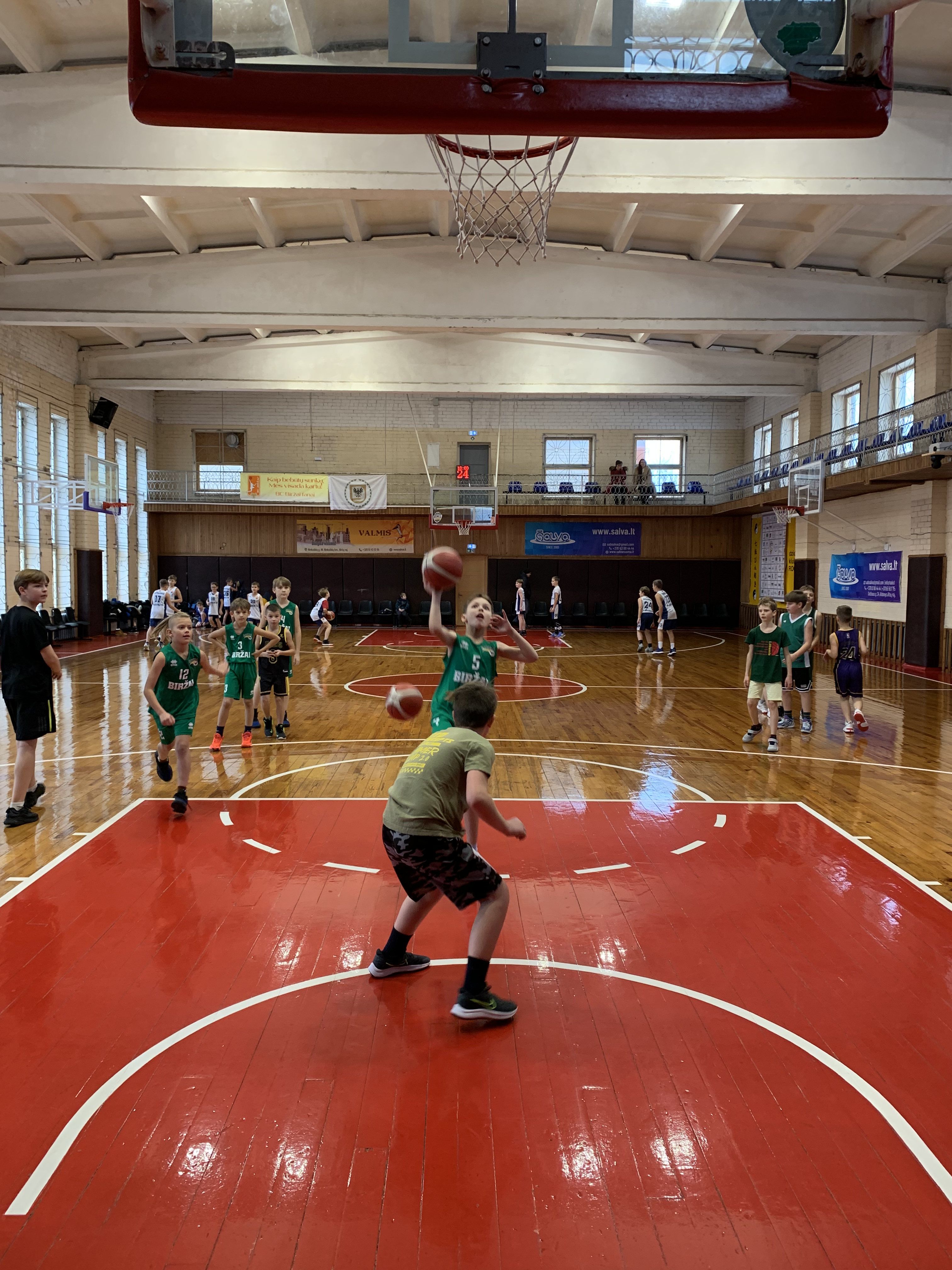 